Мордовских Надежда Васильевна,Учитель математики МБОУ Сарасинской  СОШАлтайского района Алтайского края,С. Сараса, Алтайский район,  Алтайский край,Год создания: 2014Карточки к уроку  геометрии по теме «Признаки равенства треугольников» для учащихся 7 классаТаблица построена по принципу: каждый столбец отвечает определенному типу задач, причем сложность задач в пределах столбца возрастает сверху вниз. Таким образом, шесть строчек таблицы можно рассматривать как дифференцированные варианты , что позволяет использовать данные карточки не только для тематического закрепления материала, но и для проведения самостоятельных работ.ЛитератураЗадачи на готовых чертежах, 7-9 классы, составитель: М.Р. Рыбникова, 2004 гДидактический материал, Таблицы-тренажеры, 5-7 классы, автор-составитель: С.В. Токарева, Волгоград, 2013 г.Найти на рисунках равные треугольники и обосновать их равенство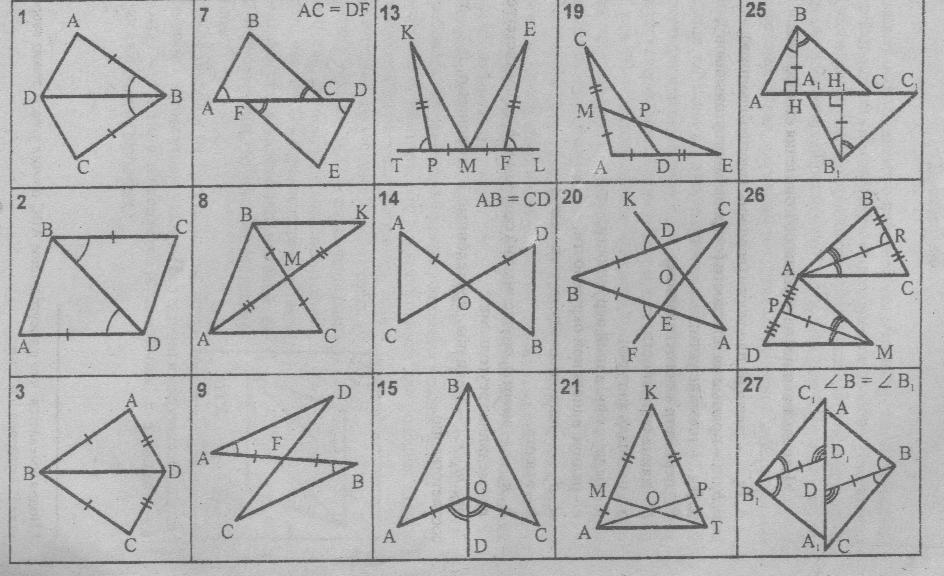 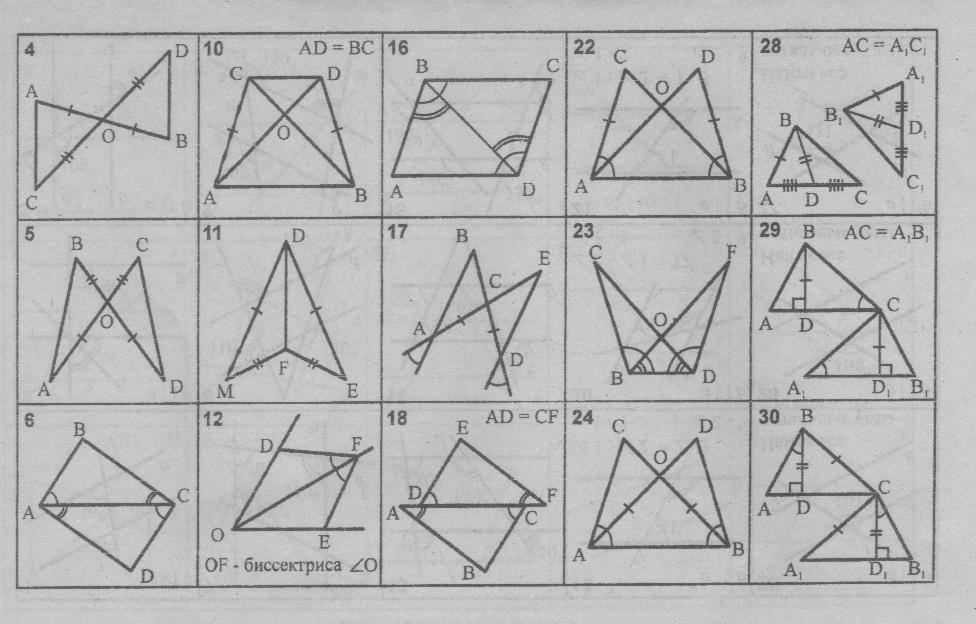 Найдите пары равных треугольниковНайдите пары равных треугольниковНайдите пары равных треугольников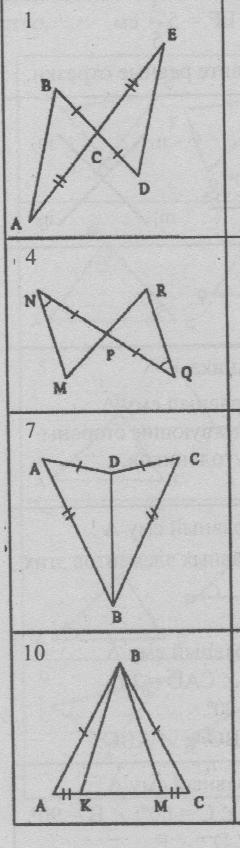 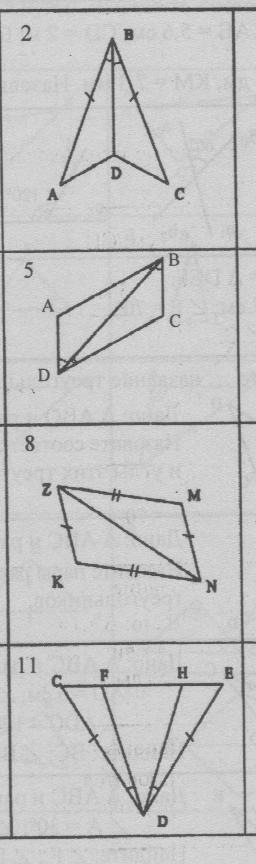 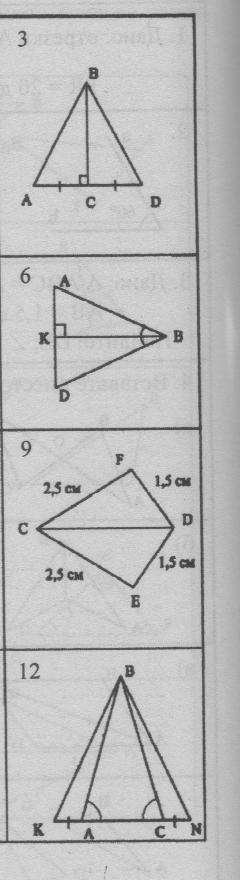 